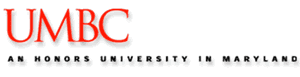 Secondary STEM MAE On-line Program Fall 2019 StartThe University of Maryland, Baltimore County (UMBC) is offering an online 36-credit, 12-course non-thesis Masters of Arts in Education (MAE) degree with a concentration in STEM Education. This program is designed to provide experienced teachers content knowledge, pedagogical content knowledge and enhance leadership skills in STEM. Applications accepted now through July 1, 2019.Program TimelineThe program will run from Fall 2019 through Spring 2023 (4-year program). One course offered each Fall, Spring, and Summer session. Admission RequirementsUndergraduate degree with a GPA of 3.0 or higherMD Teaching certificate Three professional or academic referencesGoal statementProgram DeliveryUMBC will offer all courses online. The courses will be a mix of synchronous class sessions using BlackBoard Collaborate and asynchronous class sessions using BlackBoard discussion boards. Teams and group work is a part of most courses as it is a focal point of STEM education and STEM careers.Reduced Tuition CostParticipants will pay a reduced tuition rate of $350 per credit ($1050 per 3-credit course).For more information, please contact:Dr. Tracy IrishClinical Assistant Professor, MAE UMBC Department of Educationtirish1@umbc.edu410-455-3050University of Maryland, Baltimore County (UMBC)Master of Arts in Education (MAE)Fall 2019 to Spring 2023Online ProgramConcentration STEM EducationProgram Overview:UMBC intends to offer the MAE program for teachers who want to increase their understanding and implementation of STEM content knowledge, strengthen pedagogy and enhance teacher leadership through graduate level courses.  Applicants who are admitted to this program will be admitted and registered as bona fide graduate students of UMBC. Participants completing the program with 36 approved graduate credits will be awarded the Master of Arts in Education (MAE) with a concentration in STEM.This group will begin in Fall 2019. UMBC will offer program participants three, 3-credit courses or nine (9) credits per academic year during the spring, summer and fall semesters. Participants are expected to complete the program in four (4) years by Spring 2023. How to Apply for the MAE Regional STEM Program:Prospective participants will begin by mailing the documents outlined in STEP 1 by July 1, 2019  to Dr. Tracy Irish, UMBC Dept. of Education, 1000 Hilltop Circle, Baltimore, MD 21250 or by email to tirish1@umbc.edu. Through review of STEP 1 documents, UMBC will determine whether your background and qualifications meet the program acceptance requirements and if the program has substantial numbers to begin.  If so, you will be notified by email to complete STEP 2 of the online graduate application process.Tuition:Each participant will be responsible to pay tuition each semester for all nine (9) credits taken in the academic year, and will be billed directly by UMBC at $350.00 per credit. Participants will automatically be billed the tuition upon registering for the course. Participants can access accounts and pay electronically through myUMBC, “Billing & Financials”.  University deadlines and late fees will apply.Fees:A Graduate Application fee of $50 will be required when applying online to the Graduate School. Participants will be billed a one-time matriculation fee of $200.  A one-time Education Department Accountability System (Tk20) fee of $100 must be paid directly to Tk20. A technology fee, currently $15 per credit, will be charged each semester. Other University fees could be assessed if warranted – e.g. late payment, late registration, library, or parking violations.  During the final semester if choosing to walk in commencement, participants will have to pay for regalia rental. These rates are subject to change based on university policies. All other standard fees associated with graduate courses will be waived.  All fees are non-refundable.Textbooks:Teachers participating in the program will be responsible for purchasing their textbooks. We recommend using an online service such as Amazon.com.  The course instructor will provide detailed information regarding textbook requirements each semester.Registering for Courses:Registration is completed online through myUMBC.  Prior to each semester, participants will be contacted by email of the non-published “class number” which will be required to register. Participants are required to register before the start of each class.  University deadlines and late registration fees will apply.Dropping a course, Withdrawing or Leave of Absence:UMBC Department of Education is committed to each participant’s success as a graduate student.  Your participation in the online program is a personal, as well as, a group commitment.  If a participant feels that they must interrupt their studies for any reason, please inform the Academic Program Director of your decision. Please see the University policies regarding dropping and withdrawing courses.Other UMBC Courses or Programs:The requirements and costs outlined above pertain specifically to courses offered through this online program. Participants who wish to pursue coursework or degrees outside of this program will be subject to standard university tuition costs, fees, and procedures for registration and admission.Final Grades: Participants can access unofficial and purchase official transcripts on-line through myUMBC. Participants are responsible for obtaining official transcripts and requesting any possible reimbursement from their school system.STEP 1: Submit the following documents to apply to the MAE Regional STEM Program by 07/01/19:	1. Teacher Profile Form – keep a copy for your records and refer to when filling out yourapplication.	2.  Transcripts – only official copies (sealed) of all of your transcript(s) showing GPA obtained and certifying completion of the bachelor’s degree will be accepted.   If you have earned a graduate degree or completed any graduate coursework please include transcripts for this as well. If your college/university sends an electronic transcript, it must be sent directly to UMBC’s Graduate School.   3.   Goal Statement - two-paged, double-spaced essay addressing the following questions: 	(1) What are your professional goals for participating in the UMBC MAE Online Program?(2) What do you see as the main benefits of this program, long and short term, for both you and your students?	4.  Three Letters of Recommendation – these should be business or professional only and each should be in a sealed envelope and enclosed in your application packet. These may also be emailed directly to frick@umbc.edu.	5.  Certified Teacher in Maryland validation - either a copy of your teaching certificate or letter from your principal confirming certification status.	6.  Registration & Tuition Agreement	 Use a paperclip; do not staple the application materials.	  All “official” transcripts and recommendations must be sealed.  If necessary, application materials can be mailed or emailed directly to Jerri Frick (contact information below).STEP 2: Submit online Graduate Application upon notification from the UMBC MAE Program that you eligible to participate in the program within 5 business days. STEP 2 instructions will be emailed to you.   1.  UMBC Graduate Application online – you must apply online to be admitted to UMBC Graduate School.  Instructions enclosed.2.   $50.00 Graduate Application FeeQUESTIONS? For information regarding eligibility for the UMBC STEM MAE Online Program, please contact:Dr. Tracy IrishClinical Assistant Professor, MAE UMBC Department of Education1000 Hilltop Circle, Baltimore, MD 21250		tirish1@umbc.edu410-455-3050	Rita WilliamsMAE Program Coordinatorritaw@umbc.edu  410-455-6579Teacher Profile FormUMBCMaster of Arts in Education (MAE) Regional Online STEM SecondaryProgram Please Print:

1.   Name:  ______________________________________________________________________________________________________	2.   Address: 	______________________________________________________________________________________________________________________________________________________________________________________________________________________3.  Phone number(s): Cell: ________________________________________ Work: _____________________________________________4.  Email(s): Primary: ______________________________________________ Secondary: _______________________________________5. Current teaching assignment: Name of School System: _______________________________________________________________________________________________Name of School:_______________________________________________________________________________________________________Grade(s): _________________________________  Subject(s):_______________________________________________________________Number of years of teaching experience: __________________________________________________________________________Area(s) of certification:______________________________________________________________________________________________6. Education/Undergraduate Degree: Maiden or alternate name on transcript: _____________________________________________________________________________ School Name: ____________________________________________________________________________________________________________Year(s)  _________________ to __________________ Degree Earned: _____________________  GPA: _____________________________7. Education/Other Schools (e.g. Graduate; Community Colleges) Name: ________________________________________________ Year(s):  _______ to ________ Degree: _______________GPA: ______Name: ________________________________________________ Year(s):  _______ to ________ Degree: _______________GPA: ______Name: ________________________________________________ Year(s):  _______ to ________ Degree: _______________GPA: ______Name: _________________________________________________ Year(s):  _______ to ________ Degree: ______________GPA: ______8.  Emergency Contact Name & Number: ________________________________________________________________________________University of Maryland, Baltimore County (UMBC)Master of Arts in Education (MAE)Registration & Tuition AgreementRegional STEM Secondary Online ProgramBy signing this form, I understand:I am responsible to pay $350.00 per credit. Billing will occur at the time of registration.  Payment will be made electronically through myUMBC and university deadlines apply. I am responsible for the following fees $14 per credit (Technology), one time $50 (Application), one time $200 (Matriculation), one-time $100 (Tk20), and the optional graduation regalia. These fees are subject to change.As a UMBC Graduate Student, I must maintain a 3.0 GPA or I may be subject to dismissal. If I receive an incomplete (I) in a course, I will work with the instructor and MAE Director to complete the coursework in a timely manner.If I receive a “D” or “F” (failing grade) for a course, I must retake the course in accordance with the UMBC Graduate School policies.  No student may graduate with an unresolved “D”, “F” or “I” in a required MAE course. If I need to interrupt my studies for any reason, I will inform the Academic Program Director. I am responsible to drop a course online through myUMBC and will be subject to the University guidelines for refunds. Print Name: ________________________________________________________Signature Required:______________________________________________Date:  ________________Thank you!This form will remain on file in theUMBC MAE Program Office, ACIV-A, Room 209, 1000 Hilltop Circle, Baltimore, MD 21250UMBCMaster of Arts in Educationwith a Concentration inSTEM EducationSecondary ProgramProgram includes 36 total credit hoursNon-thesis option4-year optionYear 1Year 2Year 3Year 4SemesterFall 2019Spring 2020Summer 2020Course NumberSTEM 506STEM 533EDUC 772Course NameThe Designed WorldCulturally Responsive Teaching in STEMAssessment and EvaluationSemesterFall 2020Spring 2021Summer 2021Course NumberEDUC 771SCIE 504STEM 509Course NameResearch Designs in EducationThe EnvironmentEnvironmental Engineering DesignSemesterFall 2021Spring 2022Summer 2022Course NumberEDUC 795EDUC 502 SCIE 534Course NameSeminar in the Study of TeachingThe Active Mathematics and Science ClassroomExperimental DesignSemesterFall 2022Spring 2023Summer 2023Course NumberEDUC 781EDUC 785STEM 550Course NameTeacher LeadershipAdvanced Instructional Leadership InternshipEmerging Technologies and Their Applications